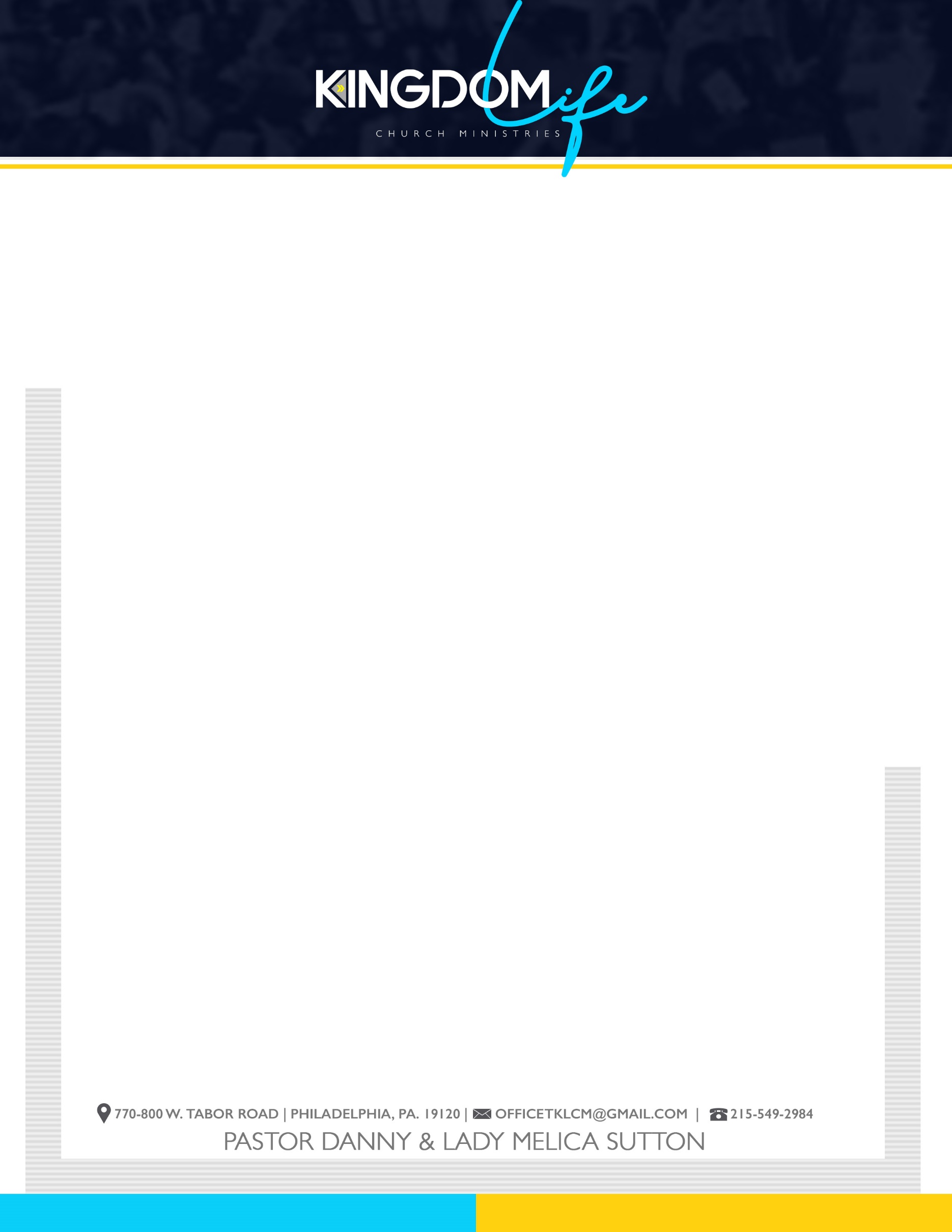 SICK AND SHUT-IN FORMName ____________________________________________________________________________________Address __________________________________________________________________________________City ________________________ State_____________________________ Zip Code____________________Phone ______________________________________ Cell __________________________________________Kingdom Care MinistryName _____________________________________________________________________________________Date of Contact_____/_____/_________Comments_________________________________________________________________________________________________________________________________________________________________________________________________________________________________________________________________________________________________________________________________________________________________________________________________________________________________________________________________________________________________________________________________________________________________________________________________________________________________________________________________________________________________________________________________________________________________________________________________________________________________________________________________________________________________________________________________________________________________________________________________________________________________________Name _________________________________________________ Date of Contact_____/_____/_________